Ateliers sur passé / présent / futurLOGICOTri d’étiquettesEn liègecartes à pincejeu du tapisTri d’étiquettes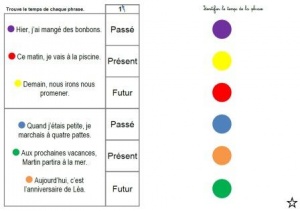 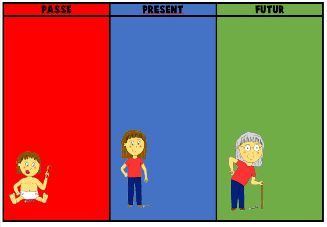 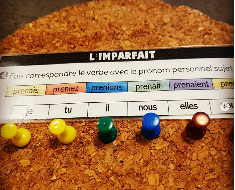 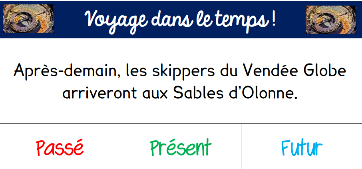 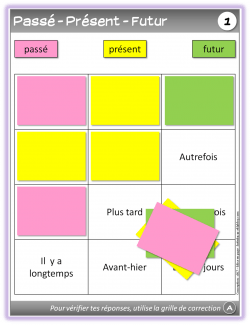 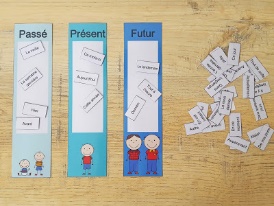 tabourets oscillantstable hauteélastiquestable bassetable rondetables camping